BRIEFVouchers opening Sept 2022Project descriptionAmend Vouchers pages on the Get Active Victoria website in preparation for round 5 opening.  Deliverables
Tuesday 20 September APPLY FOR VOUCHERS PAGEINFO FOR PROVIDERS PAGE FAQSPROMO PACKKey datesChanges to be made Tuesday 20 September at 10am.  A reminder that this cannot be done a minute before or after 10:00am as this can cause issues for the vouchers team.  Any questions? Contact: Lucy Bishop, Sport and Recreation Victoria Email: lucy.bishop@sport.vic.gov.au Phone: 0458 549 030ReimbursementVouchers - ApplicationsVouchers - Activity ProvidersOpening Date10 am, Tues 20th Sept10 am, Tues 20th SeptAlways openTimeSection/UpdateCurrentCopy10amIntro pageCopy Update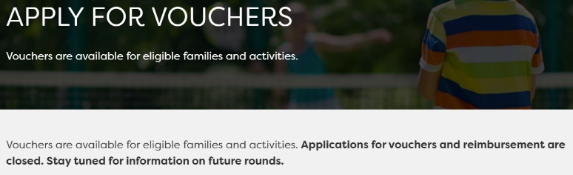 APPLY FOR THE PROGRAMVouchers and reimbursements are available for eligible families and activities. Applications are now open.10 amIntro pageInsert buttons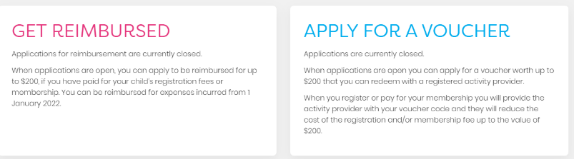 Insert ‘Get Reimbursed’ and ‘Apply for a voucher’ buttons under text10amIntro pageGet reimbursed Copy update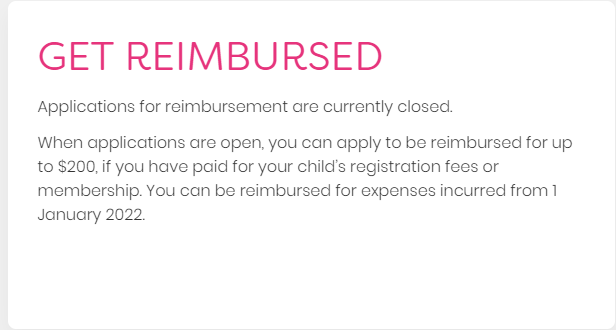 If you have paid for your child’s registration or membership fees you can apply to be reimbursed for up to $200. You can be reimbursed for expenses incurred from 1 January 2022. Applications for reimbursement are now open.10amIntro page- Apply for a voucher Copy update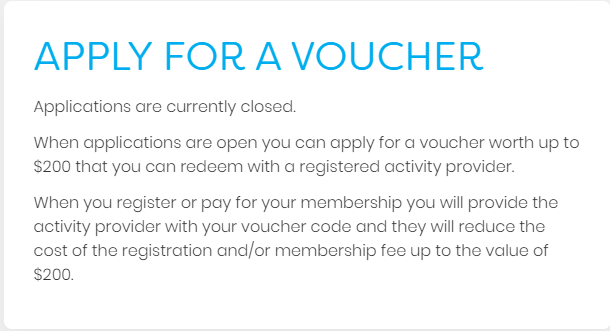 You can apply for a voucher worth up to $200 that you can redeem with a registered activity provider. When you register or pay for your child’s membership and any related uniform or equipment, you will provide the activity provider with your voucher code and they will reduce the fees up to the value of $200. Applications for vouchers are now open.10amGet Reimbursed box- How to be reimbursedCopy Update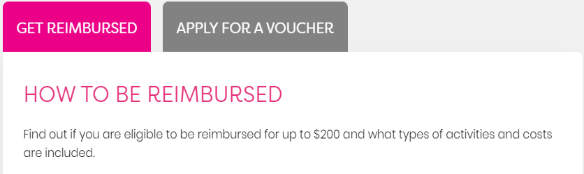 HOW TO BE REIMBURSEDFind out if you are eligible to be reimbursed for up to $200 and what types of activities and costs are included. Read the Program Guidelines [insert hyperlink to come], including Terms and Conditions, for detailed information.10amGet Reimbursed box- When can you apply?Copy Update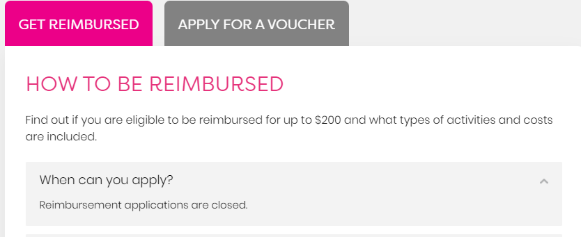 When can you apply?Reimbursement applications are open.Eligible expenses must have been incurred from 1 January 2022.EarlyGet Reimbursed boxWho is eligible?Copy Update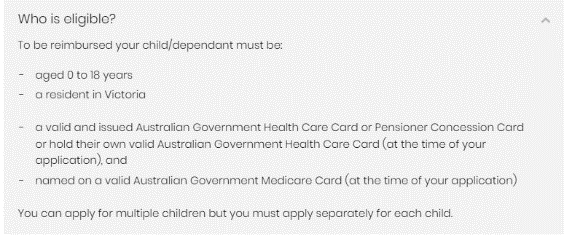 To be reimbursed your child/dependant must be:aged 0 to 18 yearsa resident in Victorianamed on an issued and valid Australian Government Health Care Card or Pensioner Concession Card, or hold their own valid Australian Government Health Care Card (at the time of your application), andnamed on an issued and valid Australian Government Medicare Card (at the time of your application).You can apply for multiple children but you must apply separately for each child.EarlyGet Reimbursed box- Special ConsiderationCopy Update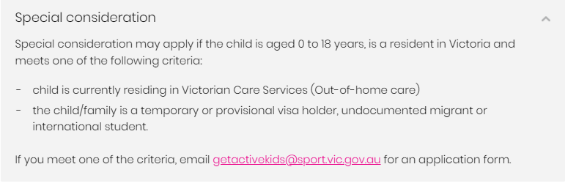 Special consideration may apply if the child is aged 0 to 18 years, is a resident in Victoria and meets one of the following criteria:child is currently residing in Victorian Care Services (out-of-home care), orthe child/family is a temporary or provisional visa holder, undocumented migrant or international student.See ‘What is special consideration? ‘ in FAQs for more information.If you meet one of the criteria, email getactivekids@sport.vic.gov.au for an application form.10amGet Reimbursed box- What costs are covered?Link Update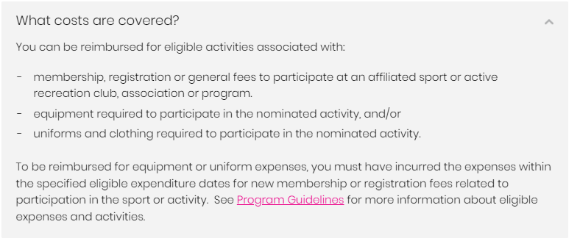 Change Program Guidelines link to R5 guidelines [insert link]10amGet Reimbursed box- Program GuidelinesLink Update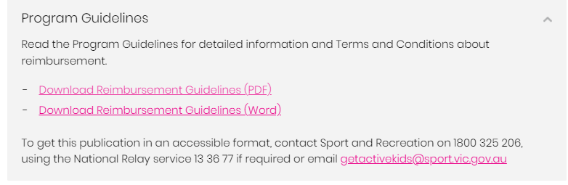 Update links to R5 guidelines[insert PDF link][insert Word link]10amApply for a voucher box- Apply for a voucherCopy Update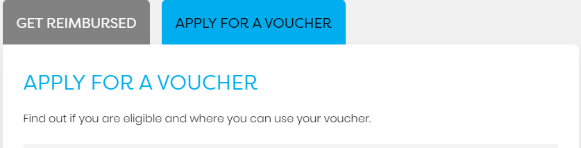 APPLY FOR A VOUCHERFind out if you are eligible and where you can use your voucher. Read the Program Guidelines [insert link], including Terms and Conditions, for detailed information.EarlyApply for a voucher box- Voucher amountsCopy Update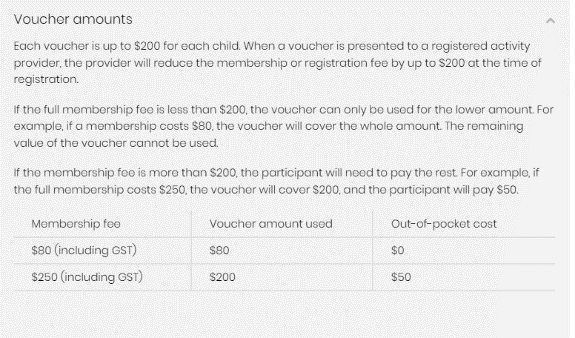 Each voucher is up to $200 for an eligible child. When a voucher is presented to a registered activity provider, the provider will reduce the membership or registration fee (and any related uniform or equipment costs included with registration) by up to $200 at the time of registration.If the total amount is less than $200, the voucher can only be used for that amount. For example, if the total amount is $80 the voucher will cover the whole amount. The remaining value of the voucher cannot be used with another activity provider.If the total amount is more than $200, the participant will need to pay the rest. For example, if the total amount is $250, the voucher will cover $200 and the participant will pay $50.10amApply for a voucher box- When can I apply for a voucher?Copy Update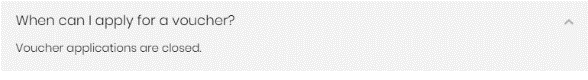 When can I apply for a voucher?You can apply from 20 September 2022 to 30 November 2022.EarlyApply for a voucher box- How do I use my voucher?Copy Update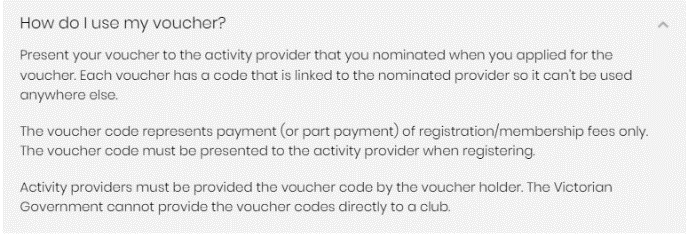 Present your voucher to the activity provider that you nominated when you applied for the voucher. Each voucher has a code that is linked to the nominated provider so it cannot be used anywhere else.The voucher code represents payment (or part payment) of registration/membership fees. The voucher code must be presented to the activity provider when registering.The Victorian Government cannot provide the voucher codes directly to an activity provider. It must be presented by the voucher holder.10amApply for a voucher- Program GuidelinesLink Update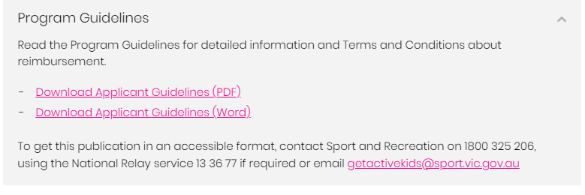 Update links to R5 guidelines [Insert PDF link][Insert Word link]TimeSectionCurrentUpdate10amIntro pageCopy Update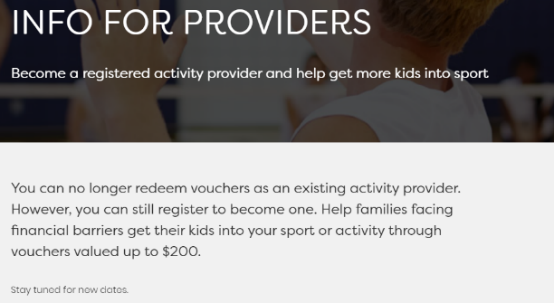 Become a registered activity provider and help get more kids into sport. Register to become an activity provider. Help families facing financial barriers get their kids into your sport or activity through vouchers valued up to $200.10amIntro pageRedeem now Reactivate Redeem now buttonEarlyEligibilityCopy Update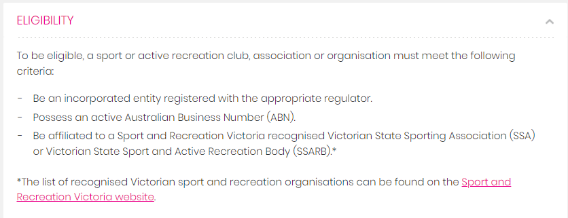 To be eligible, a sport or active recreation club, association or organisation must meet the following criteria:Be an incorporated entity registered with the appropriate regulator.Possess an active Australian Business Number (ABN).Be affiliated to a Sport and Recreation Victoria recognised Victorian State Sporting Association (SSA) or Victorian State Sport and Active Recreation Body (SSARB)*The list of recognised Victorian sport and recreation organisations can be found on the Sport and Recreation Victoria website.Local Government Authorities, facilities managed by the State Sport Centres Trust and facilities managed by Alpine Resorts Victoria are also eligible to register to participate in the Program.10amProgram GuidelinesLink Update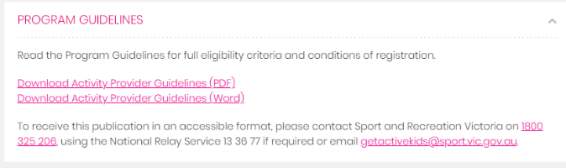 Insert R5 guidelines links [Insert link]EarlyHow to Register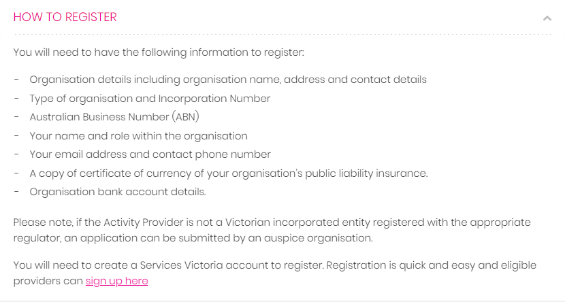 You will need to have the following information to register:Organisation details including organisation name, address and contact detailsType of organisation and Incorporation NumberAustralian Business Number (ABN)Your name and role within the organisationYour email address and contact phone numberA copy of certificate of currency of your organisation’s public liability insurance.Organisation bank account details.Please note, if you are not a Victorian incorporated entity registered with the appropriate regulator, an application can be submitted by an auspice organisation.You will need to create a Service Victoria account to register. Registration is quick and easy and you can sign up here10amRedeem Vouchers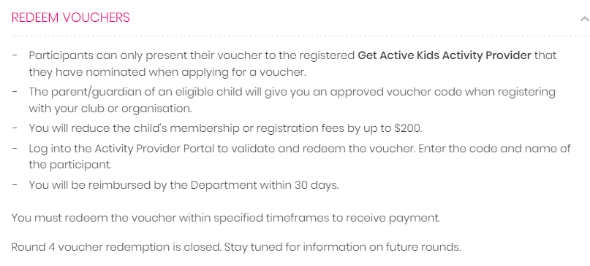 Vouchers issued in Round 5 of the Program must be redeemed between Tuesday 20 September 2022 and Tuesday 10 January 2023.TimeSectionCurrentUpdate10amFAQs for ProvidersCopy UpdateUpdate Program Guidelines link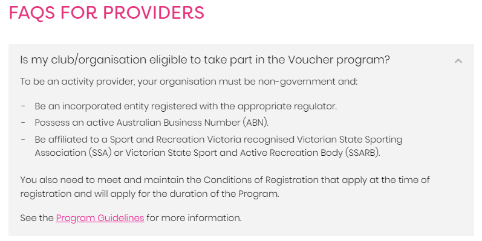 Is my club/organisation eligible to take part in the voucher program?To be eligible, your sport or active recreation club, association or organisation must:Be an incorporated entity registered with the appropriate regulator.Possess an active Australian Business Number (ABN).Be affiliated to a Sport and Recreation Victoria recognised Victorian State Sporting Association (SSA) or Victorian State Sport and Active Recreation Body (SSARB).Local Government Authorities, facilities managed by the State Sport Centres Trust and facilities managed by Alpine Resorts Victoria are also eligible to register to participate in the Program.You also need to meet and maintain the Conditions of Registration that apply at the time of registration and will apply for the duration of the Program.See the Program Guidelines [insert new link] for more information. 10amFAQs for ProvidersCopy UpdateUpdate Program Guidelines link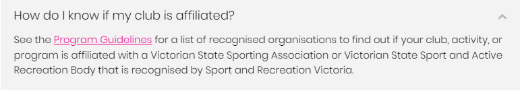 How do I know if my club is affiliated?The list of recognised Victorian sport and recreation organisations can be found on the Sport and Recreation Victoria website and also in the  Program Guidelines. [insert new link]EarlyFAQs for Providers- RegistrationCopy Update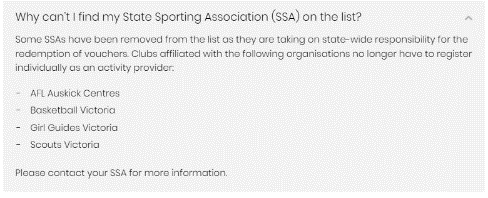 Some SSAs have been removed from the list as they are taking on state-wide responsibility for the redemption of vouchers. Clubs affiliated with the following organisations do not need to register individually as an activity provider:AFL Auskick centresAthletics VictoriaAuscyclingBasketball VictoriaCricket VictoriaGirl Guides VictoriaGolf AustraliaMotorcycling VictoriaScouts VictoriaPlease contact your SSA for more information.EarlyFAQs for Providers- RegistrationCopy Update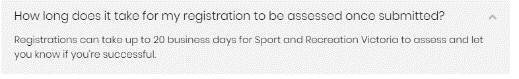 How long does it take for my registration to be assessed once submitted?Registrations can take up to 15 business days for Sport and Recreation Victoria to assess and let you know if you’re successful.EarlyFAQs for Providers- RegistrationCopy Update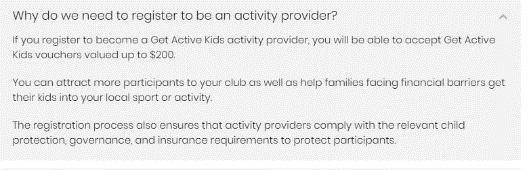 Why do we need to register to be an activity provider?A registered Get Active Kids activity provider is able to accept Get Active Kids vouchers valued up to $200.EarlyFAQs for Providers- Accepting and redeeming vouchersCopy Update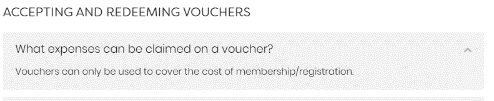 What expenses can be claimed on a voucher?Vouchers can only be used to cover the cost of membership and registration.Uniform and equipment items that are incorporated within the membership and registration fees can be claimed (for example, safety equipment, mouthguards). EarlyFAQs for Providers- Accepting and redeeming vouchersCopy Update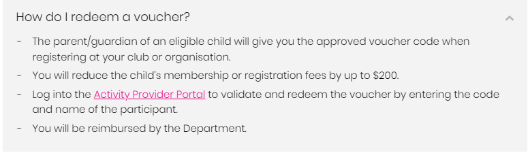 How do I redeem a voucher?The parent/guardian of an eligible child will give you the approved voucher code when registering at your club or organisation.You will reduce the child’s membership or registration fees by up to $200.Log into the Activity Provider Portal to validate and redeem the voucher by entering the code and name of the participantYou will be reimbursed by the Department.You must redeem the voucher within specified timeframes to receive payment. EarlyFAQs for Providers- Accepting and redeeming vouchersCopy Update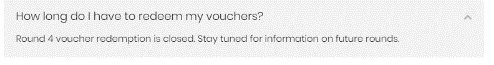 Reimbursement will occur within 30 days of vouchers being approved for payment.EarlyFAQs for ApplicantsCopy Update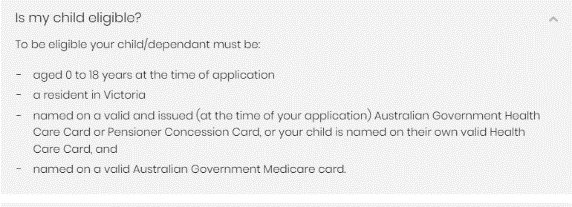 Is my child/dependant eligible?To be eligible your child/dependant must be:Aged 0 to 18 years at the time of application.A resident in Victoria.Named on a valid and issued (at the time of your application) Australian Government Health Care Card or Pensioner Concession Card, or your child is named on their own valid Health Care Card.Named on a valid Australian Government Medicare card.Special consideration may apply if the child is currently residing in Victorian Care Services or the family is a temporary or provisional visa holder, undocumented migrant or international student.EarlyFAQs for Applicants- Apply for a voucherLink Update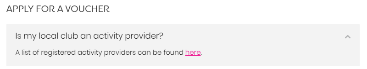 Update link [within email].10amFAQs for Applicants- Apply for a voucherCopy Update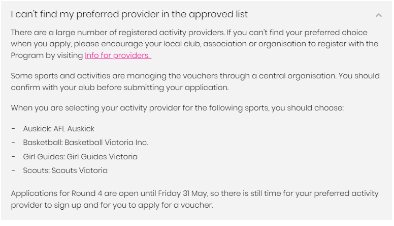 I can’t find my preferred provider in the approved listThere are a large number of registered activity providers. If you can’t find your preferred choice when you apply, please encourage your local club, association or organisation to register with the Program by visiting Info for providers. Some sports and activities are managing the vouchers through a central organisation. You should confirm with your club before submitting your application.When you are selecting your activity provider for the following sports, you should choose:Auskick: AFL AuskickAthletics: Athletics VictoriaBasketball: Basketball Victoria Inc.Cricket: Cricket VictoriaCycling: AuscyclingGirl Guides: Girl Guides VictoriaGolf: Golf AustraliaMotorcycling: Motorcycling VictoriaScouts: Scouts VictoriaApplications for Round 5 are open until Wednesday 30 November, so there is still time for your preferred activity provider to sign up, and for you to apply for a voucher.EarlyFAQs for Applicants- Apply for a voucherRemoval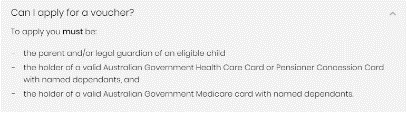 Remove as at the top of FAQS for ApplicantsEarlyFAQs for Applicants- Apply for a voucherRemoval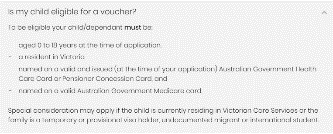 Remove as at the top of FAQS for ApplicantsEarlyFAQs for Applicants- Apply for a voucherCopy Update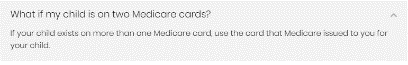 What if my child/dependant is on two Medicare cards?If your child/dependant exists on more than one Medicare card, use the card that Medicare issued to you for your child/dependant.EarlyFAQs for Applicants- Apply for a voucherCopy Update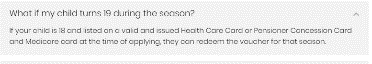 What if my child/dependant turns 19 during the season?If your child/dependant is 18 and listed on a valid and issued Health Care Card or Pensioner Concession Card and Medicare card at the time of applying, they can redeem the voucher for that season.10amFAQs for Applicants- Apply for a voucherCopy Update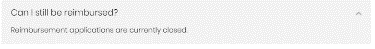 Reimbursement applications are open from 20 September 2022 and close on 30 November 2022.Eligible applicants can ONLY apply for either one voucher OR reimbursement for each eligible child per round.EarlyFAQs for Applicants- Apply for a voucherCopy Update- Merged the two questions to one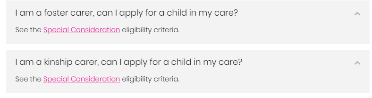 I am a foster carer or a kinship carer, can I apply for a child/dependant in my care?See the Special Consideration eligibility criteria.EarlyFAQs for Applicants- Apply for a voucherCopy Update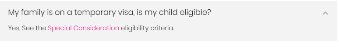 My family is on a temporary visa, is my child/dependant eligible?Yes, See the Special Consideration eligibility criteria.EarlyFAQs for Applicants- Expenses coveredCopy Update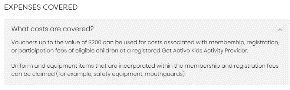 What costs are covered?Eligible children may receive up to $200 to cover the costs of membership and registration fees.Uniform and equipment items that are incorporated within the membership and registration fees can be claimed (for example, safety equipment, mouthguards).EarlyFAQs for Applicants- Expenses coveredRemove question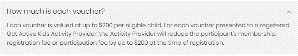 Remove questionEarlyFAQs for Applicants- Expenses coveredCopy Update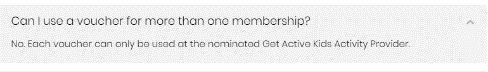 Can I use a voucher for more than one membership?No. A voucher can only be used at the nominated Get Active Kids activity provider. Eligible applicants can ONLY apply for either one voucher OR reimbursement for each eligible child per round.10amFAQs for Applicants- How to ApplyCopy Update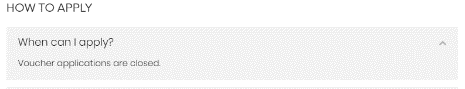 Voucher applications are open from 20 September 2022 until 30 November 2022.EarlyFAQs for Applicants- How to ApplyCopy Update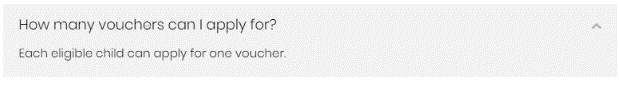 Each eligible child can apply for one voucher.Eligible applicants can ONLY apply for either one voucher OR reimbursement for each eligible child per round.EarlyFAQs for Applicants- How to ApplyCopy Update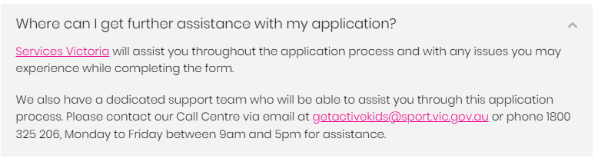 Service Victoria will assist you throughout the application process and with any issues you may experience while completing the form.We also have a dedicated support team who will be able to assist you through this application process. Please contact our Call Centre via email at getactivekids@sport.vic.gov.au or phone 1800 325 206, Monday to Friday between 9am and 5.30pm for assistance.10amFAQs for Applicants- About your applicationCopy Update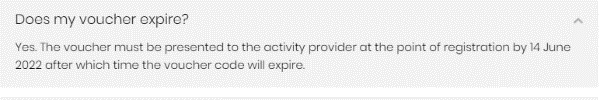 Yes. The voucher must be presented to the activity provider at the point of registration by 10 January 2023 after which time the voucher code will expire.Early FAQs for Applicants- About your applicationCopy Update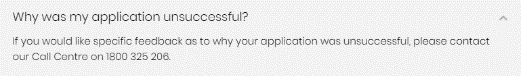 If you would like specific feedback as to why your application was unsuccessful, please email getactivekids@sport.vic.gov.au.EarlyFAQs for Applicants- Using your voucherCopy Update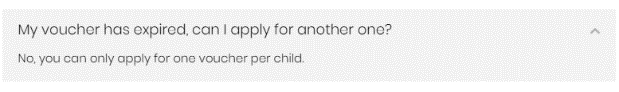 My voucher has expired, can I apply for another one?No, you can only apply for one voucher per child per round.10amFAQs for Applicants- Reimburse-mentCopy UpdateLink Update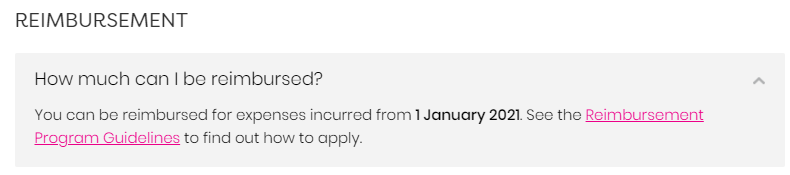 You can be reimbursed for expenses incurred from 1 January 2022. See the Reimbursement Program Guidelines [insert new link] to find out how to apply.10amFAQs for Applicants- ReimbursementCopy Update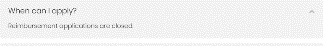 Reimbursement applications are open from 20 September 2022 and close on 30 November 2022.EarlyFAQs for Applicants- Reimburse-mentRemoval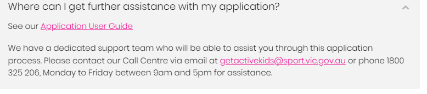 Remove questionEarlyFAQs Page- ContactCopy Update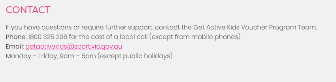 If you have questions or require further support, contact the Get Active Kids Voucher Program Team.
Phone: 1800 325 206 for the cost of a local call (except from mobile phones)
Email: getactivekids@sport.vic.gov.au
Monday – Friday, 9am – 5.30pm (closed weekends and Public Holidays)TimeSectionCurrentUpdate10amHomepageN/AMake promo pack summary on homepage visible10amPromo Pack pageN/AMake Promo pack webpage visible